       Договор участия в долевом строительстве № Ш.2-00г. Екатеринбург                                                                                                       «__» марта 2023 г. Общество с ограниченной ответственностью СПЕЦИАЛИЗИРОВАННЫЙ ЗАСТРОЙЩИК «ЖК ШИШКИН» ИНН/КПП 6670501853/667001001, ОГРН 1216600029029, дата присвоения ОГРН: 17.05.2021, регистрирующий орган: Инспекция ФНС России по Верх-Исетскому р-ну г. Екатеринбурга, сведения об учёте в налоговом органе: Инспекция ФНС России по Кировскому р-ну г. Екатеринбурга,  адрес и местонахождение исполнительного органа: 620092, г. Екатеринбург, ул. Владимира Высоцкого, д.36, кв. 60, именуемое «Застройщик», в лице директора Телятникова Егора Сергеевича, действующего на основании Устава, с одной стороны, и______________________________, именуемый в дальнейшем «Участник долевого строительства» (по тексту «Участник»), с другой стороны, совместно именуемые «Стороны», в соответствии с требованиями Федерального закона от 30 декабря 2004 г. №214-ФЗ «Об участии в долевом строительстве многоквартирных домов и иных объектов недвижимости и о внесении изменений в некоторые законодательные акты РФ» заключили настоящий договор о нижеследующем:Предмет договора.1.1. В соответствии с настоящим договором Застройщик обязуется в предусмотренный настоящим Договором срок своими силами и/или с привлечением третьих лиц организовать и построить (создать): Микрорайон "А" жилой район "Северный". Многоэтажные жилые дома с общественными помещениями в квартале улиц Уральских рабочих - Сапожникова – Мальцева в г. Верхняя Пышма, 2 этап строительства, далее по тексту - «Объект» и после получения разрешения на ввод Объекта в эксплуатацию передать Участнику в единоличную собственность объект долевого строительства - Квартиру, указанную в п. 1.2 настоящего договора, а Участник обязуется внести денежные средства на условиях и в сроки, предусмотренные настоящим договором, принять Квартиру после ввода Объекта в эксплуатацию и выполнения обязательств по оплате в полном размере. 1.2. Характеристика Квартиры: Указанный номер Квартиры является строительным (условным) и может быть изменен Застройщиком в одностороннем порядке после ввода Объекта в эксплуатацию, при этом Стороны договорились, что заключать дополнительное соглашение в этой части не требуется. Стороны зафиксируют окончательный номер Квартиры и её площадь в передаточном акте. 1.3. Основные характеристики Объекта:- общая площадь Объекта – 14 714,44 кв.м.;- этажность:16количество подземных этажей – 1 - класс энергетической эффективности – Очень высокий (А+). - сейсмостойкость – 6 баллов по шкале МSК-64.Конструктивная схема жилого дома – каркасно-стеновая. Вертикальные нагрузки воспринимаются стенами и колоннами. Горизонтальные нагрузки воспринимаются стенами, являющимися диафрагмами и ядром жесткости здания. Несущие стены предусмотрены толщиной 200 мм, 250 мм из бетона B25. Колонны железобетонные прямоугольные из бетона В25. Монолитная плита перекрытия подземного уровня предусмотрена толщиной 200 мм из бетона B25; из бетона В25 для плит надземной части. В местах прохода перекрытия через теплый контур предусмотрены термовкладыши. По контуру плит покрытия предусмотрены парапеты толщиной 180 мм из бетона B25 с устройством термовкладышей, парапет разделен температурными швами. Межэтажные лестничные марши и опорные балки типовых этажей приняты железобетонными сборными из бетона В25, площадки монолитные железобетонные. Для армирования конструкций предусмотрено применение арматуры класса А500С. Наружные стены предусмотрены с поэтажным опиранием, с применением кладки из ячеистого бетона с наружной теплоизоляцией. Предусмотрено закрепление ограждающих конструкций к несущим элементам каркаса зданий через систему закладных деталей и анкеров.1.4. Уровень отделки Квартиры, мест общего пользования и перечень оборудования изложены в Приложении № 4, являющемся неотъемлемой частью настоящего договора. 1.5. Планировка Квартиры указана в Приложении № 3, являющемся неотъемлемой частью настоящего договора. 1.6. Срок окончания строительства Объекта – II квартал 2024 года.   1.7. Срок передачи Участнику Квартиры – в течение 90 (девяносто) дней с даты получения разрешения на ввод Объекта в эксплуатацию. 1.8. Застройщик имеет право ввести Объект в эксплуатацию и передать Участнику Квартиру досрочно, при этом Стороны договорились, что заключать дополнительное соглашение в этой части не требуется.1.9. Гарантийный срок на строительные конструкции Квартиры составляет 5 (пять) лет, на технологическое и инженерное оборудование, входящее в состав Квартиры — 3 (три) года. Гарантийные сроки на отдельные использованные в Квартире материалы и оборудование определяются в соответствии с техническими регламентами и гарантией производителей этих материалов и оборудования.  Гарантийные сроки исчисляются с момента подписания акта приема-передачи Квартиры. 1.10. Объектом долевого строительства, помимо Квартиры, указанной в п. 1.2 настоящего договора, являются помещения, входящие в состав общего имущества строящегося  многоквартирного дома, не являющиеся частями Квартиры, и предназначенные для  обслуживания более одного помещения, в т.ч. межквартирные лестничные площадки, лестницы, лифты, лифтовые холлы и шахты, коридоры, технические помещения, в которых располагаются общие инженерные коммуникации и оборудование, кровля и ограждающие конструкции, инженерное оборудование и системы. 1.11. Объекты капитального строительства, входящие в состав строящегося имущественного комплекса в соответствии с проектной декларацией, а именно: встроенно-пристроенные нежилые помещения, в т.ч. офисы, помещения, необходимые для эксплуатации указанных объектов недвижимости, а также помещения, входящие в состав перечисленных объектов капитального строительства, не являются предметом настоящего договора, не признаются общим имуществом многоквартирного дома и не входят в состав объекта долевого строительства по настоящему договору.  Перечисленные в настоящем пункте объекты недвижимости являются обособленными объектами капитального строительства, Участник не осуществляет финансирование указанных объектов и у него не возникает каких-либо прав на данные объекты в связи с заключением настоящего договора.  1.12. Обязательства Застройщика по передаче Участнику в собственность Квартиры обеспечиваются залогом строящегося Объекта и земельного участка, на котором осуществляется строительство Объекта, принадлежащего Застройщику на праве аренды1.13. Застройщик гарантирует, что он имеет право на привлечение денежных средств граждан для строительства Объекта в соответствии с Федеральным законом от 30.12.2004 г. № 214-ФЗ «Об участии в долевом строительстве многоквартирных домов и иных объектов недвижимости и о внесении изменений в некоторые законодательные акты Российской Федерации» (далее по тексту «ФЗ-214»), что подтверждается следующим:  Разрешением на строительство № RU66364000-2/2022 от 21 февраля 2022 года, выдано Городским округом Верхняя Пышма Свердловской области;Земельный участок с кадастровым номером 66:36:0102003:1834, (площадью – 3 292 кв.м., вид разрешенного использования Участка: многоэтажная жилая застройка (высотная застройка), участок расположен в территориальной зоне Ж-З (зона многоквартирной секционной жилой застройки до 16 этажей), принадлежит Застройщику на праве субаренды на основании Договора № 1Т/21-1-СА субаренды земельного участка от 28.12.2022г., о чем Управлением Федеральной службы государственной регистрации, кадастра и картографии по Свердловской области в Единый государственный реестр прав недвижимости внесены записи регистрации: 66:36:0102001:1834-66/199/2023-3 от 06.03.2023г.Проектная декларация, включающая информацию о Застройщике и проекте строительства Дома, опубликованная в соответствии с требованиями действующего законодательства на сайте  https://наш.дом.рф.Подписывая настоящий Договор, Участник тем самым подтверждает, что он ознакомлен с документами, перечисленными в настоящем пункте договора. Застройщик доводит до сведения Участника, что документы, перечисленные в настоящем пункте договора, а также проект договора участия в долевом строительстве, проектная декларация, заключение уполномоченного органа исполнительной власти субъекта Российской Федерации о соответствии Застройщика и проектной декларации требованиям ФЗ-214, фотографии строящегося объекта, учредительные документы Застройщика и иные сведения, относящиеся к строительству Объекта и подлежащие раскрытию Застройщиком в соответствии с ФЗ-214, имеются в свободном доступе и размещены на официальном сайте Застройщика в информационно-телекоммуникационной сети «Интернет» по адресам: shishkin.life, наш.дом.рф.   1.14. Застройщик заявляет и гарантирует, что права на Квартиру, указанную в п. 1.2 договора, не принадлежат третьим лицам, не отчуждены, не заложены, в споре, под запретом (арестом) не состоят, каких-либо ограничении и/или обременений, не указанных в настоящем договоре, не имеется. Цена договора и порядок расчетов.2.1. Цена договора (стоимость Квартиры), т.е. размер денежных средств, подлежащих уплате Участником, составляет _______________ (__________) рублей 00 копеек, НДС не предусмотрен.2.2 Общая стоимость Квартиры определяется как произведение цены единицы общей приведенной площади Квартиры и общей приведенной площади Квартиры, указанной в п. 2.1 настоящего договора. Общая приведенная площадь жилого помещения состоит из суммы общей площади жилого помещения и площади лоджии, веранды, балкона, террасы, установленными федеральным органом исполнительной власти, указанным в части 1 статьи 23 ФЗ-214. Цена 1 кв.м. общей приведенной площади Квартиры составляет ___________ (__________________) рублей 00 копеек.2.3. Цена договора (стоимость Квартиры), указанная в п. 2.1 настоящего договора, является фиксированной и может быть пересмотрена только в случаях, прямо установленных ФЗ-214.  В соответствии с п. 2 ч. 1.1. ст. 9 ФЗ-214 Стороны согласовали допустимый предел изменения общей площади жилого помещения (Квартиры) не более 3 (трех) процентов от проектной площади Квартиры, указанной в п. 1.2. настоящего договора, Приложении № 3 к нему. Перерасчет стоимости Квартиры производится только в случае расхождения свыше 3 (трех) процентов далее проектных площадей, указанных в п. 1.2 настоящего договора, Приложении № 3 к нему, по сравнению с фактическими площадями, полученными в результате обмеров бюро технической инвентаризации. Расхождение фактической и проектной площади менее чем на 3 (три) процента в случае уменьшения и/или увеличения не влечет проведение перерасчета (не влечет изменение цены договора). При расчете фактической площади Квартиры учитываются все помещения, входящие в состав Квартиры, в т.ч. площадь лоджии.2.4. Участник оплачивает цену договора (стоимость Квартиры) в соответствии с графиком платежей, установленном в Приложении № 1 к настоящему договору. 2.5.  Расчет по оплате стоимости Квартиры производится на следующих условиях:Участник вносит денежные средства на открытый в уполномоченном банке (эскроу-агент) счет эскроу до «30» июня 2024 г., но не ранее государственной регистрации настоящего договора;Застройщик обязуется информировать Банк о расторжении/прекращении настоящего договора не позднее 3 (Трех) рабочих дней с момента расторжения/прекращения настоящего договора.Оплата по настоящему договору участия в долевом строительстве производится в порядке, установленном статьей 15.4 Федерального закона от 30 декабря 2004 г. № 214-ФЗ «Об участии в долевом строительстве многоквартирных домов и иных объектов недвижимости». Расчеты между сторонами производятся с использованием счета эскроу, открытого на имя депонента (Участника) в уполномоченном банке (эскроу-агенте).Оплата в полном размере должна быть произведена до ввода Объекта в эксплуатацию. Датой оплаты считается дата поступления денежных средств на счет эскроу в Банке.Банк (эскроу-агент): Публичное акционерное общество «Промсвязьбанк». Местонахождение и почтовый адрес Банка: Российская Федерация, 109052, г. Москва, ул. Смирновская, д.10, строение 22, ИНН 7744000912, КПП 772201001, к/с № 30101810400000000555 в ГУ Банка России по ЦФО, БИК 044525555, Телефон: 8-800-333-03-03, адрес электронной почты: escrow@psbank.ru  Депонент: Участник – ______________________.Бенефициар: ООО СПЕЦИАЛИЗИРОВАННЫЙ ЗАСТРОЙЩИК «ЖК ШИШКИН».Депонируемая сумма: составляет ____________ (________________) рублей 00 копеек.Срок перечисления Депонентом Суммы депонирования: не позднее «30» июня 2024 г.Срок условного депонирования денежных средств - не позднее «30» июня 2024 г.2.6. Все расчеты по настоящему договору производятся в российских рублях. Форма расчетов - денежные средства в соответствии с действующим законодательством РФ. 2.7. Денежные средства, направляемые на строительство Объекта, включают в себя следующие расходы: - расходы на строительство Объекта в соответствии с проектной декларацией, в т.ч. строительно-монтажные и пуско-наладочные работы, включая наружные коммуникации;- расходы, связанные с приобретением и оформлением прав собственности и/или аренды на земельные участки, на которых осуществляется строительство (создание) Объекта;- возмещение затрат на подготовку проектной документации и выполнение инженерных изысканий для строительства (создания) Объекта, а также на проведение экспертизы проектной документации и результатов инженерных изысканий в случае, если проведение такой экспертизы является обязательным;- строительство систем инженерно-технического обеспечения, необходимых для подключения (технологического присоединения) Объекта к сетям инженерно-технического обеспечения, в т.ч. перекладка и вынос сетей, их реконструкция и последующее благоустройство за пределами земельного участка, на котором ведется строительство Объекта, если это вызвано необходимостью исполнения выданных Застройщику технических условий;- возмещение затрат в связи с внесением платы за подключение (технологическое присоединение) Объекта к сетям инженерно-технического обеспечения, в т.ч. наружным сетям;-  на приобретение оборудования и материалов, аренду строительной техники;- на благоустройство территории, включая строительство уличных сетей и благоустройство за пределами земельного участка, на котором ведется строительство Объекта; - на оплату услуг службы заказчика, вознаграждение генерального подрядчика;- на оплату налогов; - оформление технической документации Объекта в БТИ, документации в контролирующих и согласующих органах.  Указанный перечень не является исчерпывающимся, и Застройщик имеет право расходовать денежные средства, полученные от Участника по настоящему договору, на иные расходы, связанные со строительством Объекта, в т.ч. возникшие после подписания акта приема-передачи Квартиры Участнику.  2.8. В случае, если фактические затраты Застройщика, связанные с выполнением им обязанностей по настоящему договору, окажутся меньше, чем цена договора, возникшая экономия остается в распоряжении Застройщика в полном размере и Участник не имеет право требовать пересчета цены договора.  2.9. Перерасчет стоимости Квартиры в соответствии с п. 2.3 настоящего договора осуществляется по цене за один квадратный метр, установленной в п. 2.2. настоящего договора, при этом если общая приведенная площадь Квартиры  увеличивается более, чем на 3 (трех) процентов  относительно проектной площади Объекта, то Участник доплачивает возникшую разницу в течение 10 (Десяти) рабочих дней после уведомления его Застройщиком, путем перечисления денежных средств на счет эскроу, а если указанный счет к этому моменту будет закрыт, то на расчетный счет Застройщика, указанный в п. 11.1 договора. Если общая фактическая площадь Квартиры уменьшается более чем на 3 (трех) процентов относительно проектной площади, то Участнику возвращается разница в течение 10 (Десяти) рабочих дней после предоставления Участником соответствующего заявления с указанием реквизитов счета в банке, на который должны быть возвращены денежные средства.3. Порядок передачи Квартиры.3.1. Передача Квартиры по настоящему договору производится по акту приема-передачи, подписываемому Сторонами. Передача Квартиры производится только после полной оплаты Участником установленной цены договора. Застройщик довел до сведения Участника то, что в передаточном акте для целей государственной регистрации общая площадь Квартиры будет указываться без учёта площади летних помещений (лоджии/балкона/террасы). Застройщик считается выполнившим принятые обязательства по настоящему договору в полном объеме и надлежащим образом с момента подписания Сторонами передаточного акта на Квартиру. Передаточный акт на Квартиру Стороны договорились считать окончательным документом, подтверждающим характеристики Квартиры, в т.ч. её площадь, номер, уровень и состояние отделки. Подписание Сторонами передаточного акта подтверждает отсутствие взаимных претензий у Сторон в части финансовых расчетов по договору, площади квартиры, имущественных и иных претензий. 3.2. Передача Квартиры осуществляется после получения Застройщиком разрешения на ввод Объекта в эксплуатацию, в срок, указанный в п. 1.6 настоящего договора.3.3. Застройщик уведомляет Участника о готовности к передаче Квартиры по адресу, указанному участником в п. 11.2 настоящего договора. 3.4. Участник долевого строительства, получивший сообщение Застройщика о завершении строительства Объекта и готовности Квартиры к передаче, обязан приступить к ее принятию в течение 30 (тридцати) рабочих дней со дня получения указанного сообщения.В случае нарушения Участником срока, установленного в абз. 1 настоящего пункта договора, срок передачи Квартиры, указанный в п. 1.6 договора, автоматически продлевается на время просрочки Участником обязанности приступить к принятию Квартиры.3.5. При уклонении Участника от принятия Квартиры в срок, предусмотренный п. 3.4 настоящего договора или при отказе Участника от принятия Квартиры, Застройщик по истечении 10 календарных дней с момента получения Участником сообщения о завершении строительства Объекта и готовности Квартиры к передаче вправе составить односторонний акт передачи Квартиры. Односторонний акт признается действительным, если мотивы отказа Участника признаны Застройщиком необоснованными, либо Участник отказался от подписания акта приема-передачи Квартиры без указания причин, в т.ч. в случае неявки Участника на приемку по истечении 10 календарных дней с момента получения сообщения независимо от причины. При этом риск случайной гибели объекта долевого строительства признается перешедшим к Участнику со дня составления одностороннего акта. Стороны исходят из того, что под «моментом получения сообщения» они понимают события, установленные ч. 6 ст. 8 ФЗ-№ 214. Стороны договорились считать надлежащим доказательством получения Участником сообщения или доказательством отказа Участника от его получения, в т.ч возврат корреспонденции в связи с истечением срока хранения, сведения по номеру почтового идентификатора информационного ресурса «Отследить», расположенного на официальном сайте Почты России https://www.pochta.ru/tracking в информационно-телекоммуникационной сети «Интернет». При наступлении события, установленного в абз. 1 настоящего пункта договора, Стороны установили, что обязанность по оплате коммунальных и эксплуатационных услуг, а также бремя содержания Квартиры возлагается на Участника с момента истечения срока, указанного в п. 3.5 договора.   3.6. В случае если строительство Объекта не может быть завершено в срок, указанный в п. 1.5 настоящего договора, Застройщик за два месяца до истечения установленного срока направляет Участнику информацию и предложение об изменении срока окончания строительства.3.7. Стороны при заключении настоящего договора исходят из того, что доказательством надлежащего качества построенного Объекта и Квартиры, и соответствие строительно-техническим нормам и правилам, является факт получения Застройщиком разрешения на ввод Объекта в эксплуатацию. 3.8. Стороны исходят из того, что уровень отделки Квартиры и оборудование, предусмотренные настоящим договором и проектной документацией на строительство Объекта, достаточны для использования Квартиры по назначению. 3.9. Передача документов, необходимых со стороны Застройщика для оформления регистрации права собственности Участника на Квартиру, производится в течение 30 (тридцати) календарных дней с момента подписания Сторонами акта приема-передачи Квартиры. Расходы, связанные с оформлением документов, необходимых для регистрации, а также уплата государственной пошлины за регистрацию права собственности на Квартиру осуществляются силами и за счет Участника. 3.10. В случае заявления Участником претензий по качеству Квартиры, Стороны составляют акт с перечнем замечаний. Застройщик имеет право отказать Участнику в устранении замечаний в случае их необоснованности или если указанные замечания носят несущественный характер (не препятствуют использованию Квартиры по назначению). Замечания Участника, признанные Застройщиком обоснованными и существенными, должны быть устранены Застройщиком в течение 45 (сорока пяти) рабочих дней с момента составления акта, при этом Участник не вправе требовать от Застройщика соразмерного уменьшения цены договора и(или) возмещения своих расходов на устранение недостатков. 3.11. При наступлении события, указанного в п. 3.10 договора, срок передачи Квартиры, по п. 1.6 договора, автоматически продлевается на время, установленное Сторонами в п. 3.10 договора для устранения замечаний и не считается просрочкой Застройщика по передаче Квартиры. 3.12. Вызов Участника на повторную приемку Квартиры осуществляется телефонограммой по номеру телефона, указанного Участником в п. 11.2 договора или телеграммой. Документом, подтверждающим факт извещения Участника о готовности Квартиры к повторной приёмке, Стороны договорились считать письменное извещение телефонограммой, подписанное сотрудником Застройщика. Участник обязан явиться на повторную приемку в течение 7 (семи) календарных дней с момента его извещения. При выявлении на повторной приемке новых замечаний, ранее не указанных при первичной приемке, при условии, что Застройщик признал такие замечания обоснованными и существенными, Застройщик обязан устранить замечания в течение 45 (сорока пяти) рабочих дней с момента составления акта, а срок передачи Квартиры автоматически продлевается на время для устранения повторных замечаний и не считается просрочкой Застройщика по передаче Квартиры. 3.13. В случае несогласия Застройщика с замечаниями Участника по качеству Квартиры, Застройщик в течение 14 (четырнадцати) рабочих дней с момента заявления Участником претензий обязан привлечь специализированную организацию, имеющую допуски СРО для спорных видов работ, и организовать комиссионную приемку Квартиры с уведомлением Участника. Уведомление Участника о комиссионной приемке осуществляется телефонограммой по номеру телефона, указанному Участником в п. 11.2 договора или телеграммой не позднее 3 (трех) дней до даты комиссионной приемки. Не явка Участника на комиссионную приемку не препятствует составлению акта комиссионной приёмки.4. Права и обязанности Сторон.4.1. Застройщик обязуется:4.1.1. Обеспечить организацию строительства Объекта и выполнение с привлечением подрядчиков, и службы технического заказчика всех работ по строительству Объекта, благоустройству, включая все работы, предусмотренные проектной декларацией, а также иные работы (услуги), не упомянутые в этих документах, но необходимые для обеспечения организации строительства и ввода Объекта в эксплуатацию;4.1.2. Использовать денежные средства, полученные от Участника, в соответствии с п. 2.6 настоящего договора, в рамках исполнения своих обязанностей, предусмотренных договором;4.1.3. Заключить договор со службой технического заказчика для организации и надлежащего технического контроля за ходом строительства;4.1.4. Заключить договор генерального подряда и/или агентский договор с компетентной организацией, имеющей соответствующие допуски для производства необходимых работ и передать по акту приема-передачи строительную площадку;4.1.5. Передать Участнику в срок, установленный в п. 1.6 настоящего договора, ключи от Квартиры, а также справку о полной оплате Квартиры и акт приема-передачи, исключительно после полной оплаты в полном размере цены договора (стоимости Квартиры), установленной в п. 2.1 настоящего договора. 4.1.6. В течение 5 (пяти) рабочих дней с момента получения разрешения на ввод Объекта в эксплуатацию заключить договор управления многоквартирным домом с управляющей организацией, имеющей лицензию на осуществление данного вида деятельности. 4.1.7. Осуществить постановку Объекта на кадастровый учет и передать разрешение на ввод Объекта в эксплуатацию в органы, осуществляющие государственную регистрацию прав на объекты недвижимости.4.2. Права Застройщика: 4.2.1. Требовать от Участника своевременной оплаты по настоящему договору, а также уплаты пени за просрочку исполнения денежных обязательств в соответствии с настоящим договором; 4.2.2. Расторгнуть настоящий договор в порядке, установленном ФЗ-214;4.2.3. Без доверенности вести общие дела от имени Участника по предмету настоящего договора, совершать необходимые действия и нести расходы для строительства Объекта;4.2.4. Досрочно исполнять свои обязательства по настоящему договору;4.2.5. Составить односторонний акт передачи Квартиры Участнику по истечении 20 (двадцати) календарных дней с момента прибытия уведомления о завершении строительства и готовности Квартиры к передаче в почтовое отделение адресата (Участника). Указанный срок включает в себя 10 (десять) календарных дней на получение Участником корреспонденции с момента прибытия в почтовое отделение адресата, а также 10 (десять) календарных дней на принятие Квартиры с момента получения Участником сообщения о завершении строительства и готовности Квартиры к передаче в соответствии с п. 3.4. настоящего договора.4.3. Обязанности Участника: 4.3.1. Выполнить надлежащим образом в полном объеме, в установленные сроки, оплату по настоящему договору;4.3.2. Принять Квартиру в порядке и сроки, предусмотренные настоящим договором;4.3.3. Оплачивать коммунальные услуги и услуги по содержанию Квартиры и мест общего пользования многоквартирного дома с момента подписания акта приема-передачи Квартиры. 4.3.4.  С момента подписания акта приема-передачи Квартиры, риск утраты и гибели Квартиры, а также общего имущества многоквартирного дома, несет Участник. 4.3.5. Участник не имеет право до оформления права собственности на Квартиру производить перепланировку или переустройство Квартиры, в т.ч. замену отопительных приборов, коммуникаций, строительной отделки, размещать блоки кондиционеров на фасаде дома и совершать иные действия, в результате которых, состояние Квартиры и Объекта будет изменено по сравнению с проектными. 4.3.6. Предоставить согласие на передачу и оформление в залог банку прав, возникших по настоящему договору, на условиях, изложенных в разделе 9 настоящего договора.  4.4. Права Участника: 4.4.1. Следить за ходом строительства, знакомиться с документацией, относящейся к его участию в проекте, без права вмешательства в уставную и хозяйственную деятельность Застройщика;4.4.2. Уступить права по настоящему договору третьему лицу в порядке, установленном ФЗ-214. Стороны установили, что уступка прав по настоящему договору допускается только при полной оплате первоначальным Участником цены договора, что подтверждается справкой Застройщика о полной оплате, с письменного согласия Банка при покупке Квартиры с использованием кредитных средств или при одновременном переводе долга на нового Участника в порядке, предусмотренном Гражданским кодексом РФ. Стороны договорились, что о состоявшейся уступке первоначальный Участник – Цедент обязуется уведомить Застройщика в письменной форме с приложением экземпляра договора уступки, прошедшего государственную регистрацию. В случае отсутствия надлежащего уведомления Застройщика о состоявшейся уступке прав по настоящему договору, риск возможных неблагоприятных последствий несет новый Участник (он же «Цессионарий»). Исполнение Застройщиком обязательств по настоящему договору при отсутствии надлежащего уведомления о состоявшейся уступке, в т.ч. в части передачи Квартиры первоначальному кредитору, признается надлежащим исполнением. Уступка Участником прав требований по договору допускается с момента государственной регистрации договора до момента подписания Сторонами акта приема-передачи Квартиры. 4.4.3. В момент подписания акта приема-передачи Квартиры заключить договор на коммунальные услуги и техническое содержание Квартиры и общего имущества многоквартирного дома, с организацией, принявшей Объект в эксплуатацию. 5. Ответственность Сторон.     5.1. В случае нарушения срока передачи Участнику Квартиры, предусмотренного п. 1.6 настоящего договора, с учетом положений, установленных в п.п. 3.11-3.12 договора, Застройщик несет ответственность в соответствии с ФЗ-№ 214.5.2. В случае нарушения Участником сроков оплаты по настоящему договору, он уплачивает   неустойку (пени) в размере одной трехсотой ставки рефинансирования Центрального банка Российской Федерации, действующей на день исполнения обязательства, от суммы просроченного платежа за каждый день просрочки до момента полного исполнения обязательства.5.3.  При нарушении Участником срока явки для приемки Квартиры, установленных п.п. 3.4, 3.12 договора, а также срока, указанного в п.п. 9.3., 9.6. настоящего договора, Участник уплачивает пени в размере 0,1% от цены Квартиры.  6. Обстоятельства непреодолимой силы (форс-мажор).6.1. В случае возникновения каких-либо обстоятельств, препятствующих полному или частичному выполнению любой из сторон ее обязательств по данному договору, а именно: пожара, стихийных бедствий, военных действий любого характера, блокады, запретов на экспорт или импорт, другие обстоятельства чрезвычайного характера, а также, имеющиеся обязательную силу хотя бы для одной из сторон, нормативные акты законодательных и исполнительных органов власти, в т.ч. предписания или другие обстоятельства, находящихся вне контроля стороны, сроки выполнения обязательств по настоящему договору увеличиваются (отодвигаются) соразмерно сроку действия таких обстоятельств. 6.2. Если указанные обстоятельства будут продолжаться более 3 (трех) месяцев, каждая из сторон имеет право расторгнуть настоящий договор, и в этом случае ни одна из сторон не имеет права требовать компенсации от другой стороны. Сторона, для которой становится невозможным выполнение обязательств по договору, должна в течение трех календарных дней сообщить другой стороне о наступлении этих обстоятельств. Подтверждение торгово-промышленной палаты будут достаточным основанием наступления указанных обстоятельств и их длительности.7. Срок действия договора.7.1. Настоящий договор считается заключенным с момента государственной регистрации в установленном законом порядке и действует до момента подписания акта приема-передачи Квартиры. 7.2. Стороны обязуются совершить действия, необходимые для регистрации настоящего договора, не позднее 10 (десяти) рабочих дней с момента его подписания. В случае, если Участник в течение 10 (десяти) рабочих дней с момента подписания настоящего договора не обращается в орган государственной регистрации для государственной регистрации договора, то это свидетельствует об отказе Участника от его намерения по заключению настоящего договора. В этом случае договор считается не заключенным, обязательства не возникшими, и Застройщик имеет право заключить договор участия в долевом строительстве на Квартиру, указанную в п. 1.2 настоящего договора, с другим лицом на условиях по своему усмотрению. Стороны установили, что при наступлении события, указанного в настоящем пункте договора, никаких уведомлений об отказе от настоящего договора или заключение соглашения о его расторжении/аннулировании не требуется.8. Порядок разрешения споров.8.1. Стороны будут прилагать все усилия к тому, чтобы решать все разногласия и споры путем переговоров. 8.2. Все споры, разногласия и требования, возникающие между Сторонами из настоящего договора или в связи с ним, в том числе касающиеся его исполнения, прекращения или недействительности, подлежат рассмотрению в соответствии с законодательством РФ.9. Особые условия.9.1. Стороны договорились о том, что Застройщик в целях соблюдения сроков строительства и графика финансирования, имеет право привлекать кредитные средства банка ПАО «Промсвязьбанк» Условия кредитного договора определяются Застройщиком самостоятельно по своему усмотрению и не требуют согласования с Участником. 9.2. Настоящим Участник дает свое безотзывное согласие на передачу и оформление в залог банку, предоставляющему кредитные средства, прав аренды или собственности (в зависимости от того, какое право будет оформлено на момент наступления события) на земельный участок, указанный в п. 1.12 договора, кадастровый номер 66:36:0102001:1823, на котором осуществляется строительство Объекта. 9.3. Во исполнение обязательств, указанных в п. 9.2 договора, по требованию Застройщика при необходимости и аналогичном требовании со стороны банка-кредитора, Участник обязуется выдать нотариальное согласие на передачу и оформление прав, возникших у Участника по настоящему договору, на земельный участок, указанный в п. 1.12 договора, в залог банку-кредитору, а также обратиться в уполномоченные органы для государственной регистрации такого согласия (при необходимости). Согласие выдается в течение 10 календарных дней с момента обращения Застройщика.9.4. Стороны договорились о том, что Застройщик имеет право заключать Соглашения с ресурсоснабжающими организациями об установлении сервитута земельного участка (части земельного участка), на котором осуществляется строительство Объекта, мест общественного пользования Объекта, в целях прокладки (оборудования) и обслуживания сетей тепло-, электро-, энерго, водо-снабжения Объекта. Условия Соглашения определяются Застройщиком самостоятельно по своему усмотрению и не требуют согласования с Участником.9.5. Настоящим Участник дает свое безотзывное согласие на заключение Застройщиком соглашений об установлении сервитута земельного участка (части земельного участка), на котором осуществляется строительство Объекта, указанного в п. 1.12 договора, кадастровый номер 66:36:0102001:1823, а также мест общественного пользования Объекта, в целях прокладки (оборудования) и обслуживания сетей тепло-, электро-, энерго, водо- снабжения Объекта.9.6. Во исполнение обязательств, указанных в п. 9.5 договора, по требованию Застройщика, при необходимости и аналогичном требовании со стороны ресурсоснабжающей организации, Участник обязуется выдать согласие (при необходимости удостоверенное нотариально) на обременение прав, возникших у Участника по настоящему договору, на земельный участок, указанный в п. 1.12 договора, мест общественного пользования Объекта, правами лица – ресурсоснабжающей организации, в интересах которой будет установлен сервитут. Согласие выдается в течение 10 календарных дней с момента обращения Застройщика.  9.7. Настоящим Участник в соответствии со ст. 37 Федерального закона от 16.07.1998 № 102-ФЗ (ред. от 02.08.2019 г.) "Об ипотеке (залоге недвижимости)",  ст. 346 Гражданского кодекса Российской Федерации, дает Застройщику свое безотзывное согласие на выкуп в единоличную собственность Застройщика земельного участка, указанного в п. 1.12. Договора, с государственной регистрацией прекращения ипотеки в пользу Участника права субаренды по Договору субаренды земельного участка № 1Т/21-СА от «25» мая 2021 г., при условии одновременной государственной регистрации ипотеки права собственности в пользу Участника на земельный участок кадастровый номер 66:36:0102001:1823 в силу закона. 9.8.  Настоящим Участник дает свое безотзывное согласие на межевание земельного участка кадастровый номер 66:36:0102001:1823 по усмотрению Застройщика.Под межеванием (разделением) участка понимается не только проведение работ по установлению и закреплению на местности границ вновь образованных участков, но и постановка данных участков на кадастровый учет с оформлением прав на участки в Едином государственном реестре недвижимости.9.9. Участник уведомлен и согласен с тем, что Объект может быть изменен по результатам изменения проектной документации, при этом площадь Объекта может быть увеличена или уменьшена, материал окон и дверей, сантехническое и иное оборудование, форма, вид и размер оконных и балконных проемов в многоквартирном доме и в Объекте долевого строительства могут быть изменены в результате внесения изменений в проектную документацию. Корректировки проектной документации, получившие положительное заключение экспертизы, не считаются недостатком. Корректировки проектной документации, которые не требуют прохождения повторной экспертизы, не приводящие к ухудшению потребительских свойств Объекта долевого строительства, не считаются недостатком.9.10. Подписанием настоящего Договора Участник считается уведомленным, а также дает согласие на строительство на земельном участке, указанном в п. 1.12. настоящего Договора, жилых домов относящихся к другим очередям строительства и иных объектов недвижимости, а также уведомлен и в соответствии с п. 4 ст. 11.2 Земельного кодекса РФ даёт согласие на образование в связи с таким строительством новых земельных участков: на раздел, объединение, перераспределение земельных участков или выдел земельных участков, необходимых для размещения жилых домов относящихся к другим очередям строительства и других объектов. Участник дает свое согласие Застройщику на межевание земельного участка, изменение границ, путем его раздела, объединения с другими земельными участками, на обременение его сервитутом, залогом (ипотекой), регистрацию прав на объекты, расположенные на земельном участке, постановку на кадастровый учет земельного участка, формирование земельного участка в соответствии с проектом межевания территории необходимого для эксплуатации жилого дома и перехода в общую долевую собственность собственников помещений в жилом доме, формирование частей земельного участка в целях строительства сетей, элементов благоустройства, малых архитектурных форм, государственную  регистрацию права на имущество (линейные объекты) в регистрационном органе.Участник одобряет имеющиеся на день подписания договоры и дает согласие на будущие сделки по обременению, разделу, объединению, перераспределению и (или) выделу земельных участков из земельного участка / земельных участков, предоставленных для строительства многоквартирного дома (комплекса домов), его частей, прав на него, а также по распоряжению земельными участками, предоставленными для строительства многоквартирного дома (комплекса домов), его частями, правами на него.  9.11. В случае если Застройщиком будет принято решение о строительстве на земельном участке, залогом которого обеспечивается исполнение обязательств Застройщика перед участниками долевого строительства иных многоквартирных домов в соответствии с полученным Разрешением на строительство, Участник путем подписания настоящего Договора выражает свое согласие на передачу земельного участка, на котором осуществляется строительство объекта долевого строительства, в залог Уполномоченному банку, предоставившему целевой кредит. 9.12. При необходимости в случае привлечения Участником заемных/кредитных денежных средств для оплаты цены Договора, Участник обязан получить и предоставить Застройщику письменное согласие Кредитора на передачу земельного участка, на котором осуществляется строительство объекта долевого строительства, в залог Уполномоченному банку.9.13. Участник уведомлен и согласен с тем, что: разрешенное использование земельного участка под Объектом долевого строительства может быть изменено без его (Участника) дополнительного согласования и уведомления; право субаренды на земельный участок под Объектом долевого строительства может быть передано в залог третьим лицам.9.14. В случае заявления Участником претензии в рамках гарантийных обязательств, установленных ст. 7 ФЗ-№ 214, Застройщик обязуется не позднее 15 дней с момента получения претензии провести комиссионную проверку с участием управляющей компании, принявший Объект в эксплуатацию, по результатам которой составить акт осмотра с указанием:•	наличия/отсутствия заявленного дефекта, •	является ли выявленный недостаток гарантийным случаем, •	перечень необходимых работ для устранения недостатка (дефекта), •	сроки устранения в зависимости от сложности по согласованию с Участником. Максимальный срок устранения недостатка (дефекта) не должен превышать 45 дней с момента составления акта осмотра. •	при отказе Участника от подписания в акте осмотра делается отметка.9.15. В случае заявления Участником претензии в рамках гарантийных обязательств, установленных ст. 7 ФЗ-№ 214, Застройщик обязуется не позднее 15 дней с момента получения претензии провести комиссионную проверку с участием управляющей компании, принявший Объект в эксплуатацию, по результатам которой составить акт осмотра с указанием:•	наличие/отсутствие заявленного дефекта, •	является ли выявленный недостаток гарантийным случаем, •	перечень необходимых работ для устранения дефекта, •	сроки устранения в зависимости от сложности по согласованию с Участником. Максимальный срок устранения дефекта не выше 45 дней с момента составления акта осмотра. •	при отказе Участника от подписания в акте осмотра делается отметка.10. Заключительные положения.10.1.  Подписав настоящий договор, Участник долевого строительства выражает свое безусловное согласие на предоставление Застройщиком переданной Участником долевого строительства в рамках настоящего Договора информации эскроу-агенту в целях исполнения настоящего Договора, а также на обработку Застройщиком персональных данных Участника долевого строительства, указанных в настоящем Договоре и в иных документах, полученных для целей заключения и исполнения настоящего Договора, в том числе в целях:- направления уведомлений и требований Застройщика (в том числе с использованием электронных видов связи: смс-сообщения, сообщения на адрес электронной почты и иное);- контроля за своевременным исполнением обязательств Участника долевого строительства;- реализации функций по сбору, хранению и обновлению сведений, подлежащих предоставлению Участником долевого строительства Застройщику. Данное положение также распространяется на информацию, передаваемую Застройщиком эскроу-агенту в целях реализации настоящего Договора.В случае уступки Участником долевого строительства своих прав и обязанностей по настоящему Договору иному лицу, согласие на обработку персональных данных, указанное в настоящем пункте Договора, считается выданным Новым Участником долевого строительства.10.2. Во всем остальном, что не предусмотрено настоящим договором, Стороны руководствуются ФЗ-214 и действующим гражданским законодательством РФ. 10.3. Все изменения и дополнения к настоящему договору, а также все приложения к нему оформляются в письменном виде и являются неотъемлемой частью настоящего договора.10.4. Любая информация финансового характера, а также любые сведения об условиях настоящего договора и содержании аналогичных договоров с третьими лицами, считается конфиденциальной и не подлежит разглашению, за исключением информации обязательной для предоставления в компетентные органы в соответствие с действующим законодательством РФ.10.5. Сообщения, уведомления, извещения и иную корреспонденцию по настоящему договору Стороны направляют по почте заказным письмом с описью вложения и уведомлением о вручении по указанному Стороной почтовому адресу в п. 11 настоящего договора, либо вручается лично под расписку, а также направляется по адресу электронной почты. Корреспонденция считается полученной с даты, указанной в уведомлении о вручении, а в случае, если адресат не получает корреспонденцию, то по истечении 10 (десяти) календарных дней с момента прибытия в почтовое отделение адресата.10.6. Обо всех изменениях в платежных и почтовых реквизитах Стороны обязаны в течение 10 (десяти) календарных дней письменно известить друг друга. Невыполнение этой обязанности лишает Сторону права ссылаться на неполучение корреспонденции. Исполнение обязательств, совершенных по прежним адресам и счетам до поступления уведомлений об их изменении, считаются совершенными надлежащим образом. 10.7. Настоящий договор состоит из 11 (Одиннадцати) страниц и Приложений № 1-2-3-4 в 2 (Двух) экземплярах, имеющих одинаковую юридическую силу: один экземпляр для  Участника и один  экземпляр для Застройщика. 10.8. На момент подписания договора прилагаются следующие приложения, являющиеся неотъемлемой его частью:Приложение № 1 - «Цена, условия и порядок оплаты»Приложение № 2 – «Схема расположения объекта долевого строительства на этаже»Приложение № 3 - «Планировка Квартиры»Приложение № 4 - «Уровень отделки Квартиры и перечень оборудования». 11. Реквизиты, адреса и подписи Сторон.Застройщик: Директор   ________________/Телятников Е.С./                              м.п.Участник: ___________________________/ _____________________-Приложение № 1к Договору участия в долевом строительстве № Ш.2-00от «__» _______ 2023г.«Цена, условия и порядок оплаты»График внесения платежей:В случае, если в соответствии с договором уплата цены договора должна производиться участником долевого строительства путем внесения платежей в предусмотренный договором период, систематическое нарушение участником долевого строительства сроков внесения платежей, то есть нарушение срока внесения платежа более чем три раза в течение двенадцати месяцев или просрочка внесения платежа в течение более чем два месяца, является основанием для одностороннего отказа застройщика от исполнения договора в порядке, предусмотренном статьей 9 Федерального закона № 214-ФЗ от 30.12.2004 г. «Об участии в долевом строительстве многоквартирных домов и иных объектов недвижимости и о внесении изменений в некоторые законодательные акты Российской Федерации». Застройщик: Директор   ___________________/Телятников Е.С./                               м.п.Участник: ___________________________/__________________/Приложение № 2к Договору участия в долевом строительстве № Ш.2-00от «__» ___________ 2023 г.«Схема расположения объекта долевого строительства на этаже»Застройщик: Директор   ___________________/Телятников Е.С./                       м.п.Участник: _____________________________/_____________________/                  Приложение №3к Договору участия в долевом строительстве № Ш.2-00от «__» _____________ 2023г.«Планировка Квартиры»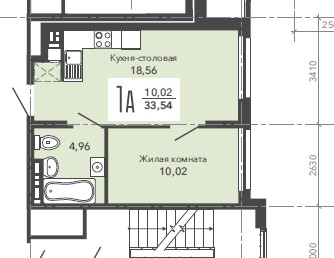 Застройщик: Директор   ___________________/Телятников Е.С./                              м.п.Участник: _____________________________/________________/Приложение № 4к Договору участия в долевом строительстве № Ш.2-00от «__» __________ 2023г.Уровень отделки Квартиры и перечень оборудованияВ ОБЪЕМ ФИНАНСИРОВАНИЯ НЕ ВХОДИТ:1. Установка бытовых приборов и электроплит.2. Работы и оборудование, не указанные в настоящем приложении.Отделка мест общего пользования:Отделка технических помещений ОСОБЫЕ УСЛОВИЯ:Застройщик оставляет за собой право без уведомления Участника производить замену материалов и оборудования взамен указанных в проекте на аналогичные, характеристики которых не противоречат действующим СНиП и не ухудшают потребительских свойств, при этом заключать дополнительное соглашение в данной части не требуется.Застройщик: Директор   ___________________/Телятников Е.С./                             м.п.Участник: _____________________________/_________________/                Тип квартирыЭтажСтроительный номерПроектная площадь (без учета летних помещений)Проектная площадь (с учетом летних помещений)Наименование предприятияОбщество с ограниченной ответственностью СПЕЦИАЛИЗИРОВАННЫЙ ЗАСТРОЙЩИК «ЖК ШИШКИН»Сокращенное наименование ООО Специализированный застройщик «ЖК ШИШКИН»ИНН/КПП6670501853/667001001ОГРН1216600029029дата регистрации: 17 мая 2021 г.Регистрирующий орган: ИФНС по Верх-Исетскому району г. ЕкатеринбургаЮридический адрес620092, г. Екатеринбург, ул. Владимира Высоцкого, д.36, кв. 60Почтовый адрес620042, г. Екатеринбург, а/я 140ИФНСИФНС России по Кировскому районуФактический адрес620092, г. Екатеринбург, ул. Владимира Высоцкого, д.36, кв. 60Тел./факс+7(922) 165-55-98Банковские реквизиты:Банковские реквизиты:Расчетный счет 40702810705000047277Банк получателяУРАЛЬСКИЙ Ф-Л ПАО "ПРОМСВЯЗЬБАНК"Корреспондентский счет30101810500000000975БИК 046577975дата рожденияместо рожденияпаспортвыданкод подразделенияЗарегистрирован по адресуСНИЛСКонтактный телефонЦена договора(стоимость Квартиры) составляет __________ (_____________________) рублей 00 копеекСрок платежа    Сумма платежа (руб.)Итого до «30» июня 2024 года, но не ранее дня государственной регистрации настоящего Договора__________ (_____________________) рублей 00 копеекТип квартирыЭтажСтроительный номерПроектная площадь (без учета летних помещений)Проектная площадь (с учетом летних помещений)стеныгипсовая штукатуркаполызвукоизолирующая подложка, стяжка с фиброволокномпотолкибез отделкиоконные блокипластиковые с двухкамерными стеклопакетамилоджияна полах монолитная плита без отделкидвери входные в квартируметаллическиеотоплениепо проекту стальные радиаторы с термостатическим вентилемвентиляцияприточная вентиляция в квартирах – через приточные оконные клапаны и/или микропроветриванием через открываемые форточки, фрамуги окон система водоснабжения и канализациипо проекту с установкой квартирных счетчиков ХВС и ГВС (стояки полипропилен)автоматика пожаротушения и дымоудоления: по проектуслаботочные сетидомофонная сеть установка абонентских трубок УКПэлектрооборудованиеЭлектромонтажные работы по проекту с расположением квартирных счетчиков в этажном электрощите ЩЭсанузлы:санузлы:стеныцементно-песчаная штукатурка полгидроизоляция, звукоизолирующая подложка, стяжка с фиброволокномпотолкибез отделкистены гипсовая штукатурка, декоративная покраска, покраска ВЭК полыплиты керамогранитные по цементно-песчаной стяжке с  фиброволокномпотолок затирка, покраска ВЭКограждения лестничных маршей и площадокметаллические по ГОСТ 25772-83освещениепо проекту, с установкой светодиодных светильников освещенияДвери входныеалюминиевые, остекленныестеныцементно-песчаная штукатурка, покраска ВЭКполыармированная стяжка с обеспыливающим покрытиемпотолокзатирка, покраска ВЭК